УТВЕРЖДАЮДиректор  ГОБУ НОЦППМС   Е.И. Крайнева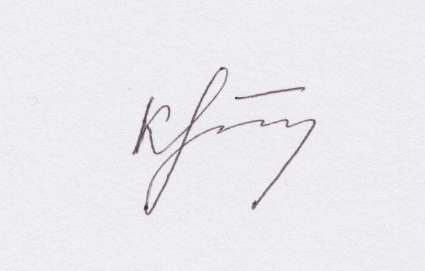 2 сентября 2019 г.Сведения о персональном составе педагогических работников  государственного областного бюджетного учреждения «Новгородский областной центр психолого-педагогической, медицинской и социальной помощи»  Филиал № 3 ГОБУ НОЦППМС № п/пФ.И.О. педагогического работникаДолжность Квалифика-ционная категорияОбразование/ наименование направления подготовки и/или специальностиДанные о повышении квалификации и/или профессиональной переподготовке (при наличии)Общий стаж работыСтаж работы по специаль-ностиУченая степень, ученоезвание (при наличии)1Фоменко Нина Владимировнаучитель-логопед, заведующий филиалом № 3высшая кв. категорияВысшее, Мурманский государственный педагогический институт /педагогика и методика начального обучения2017г. – г. Великий Новгород, ГОБУ НОЦППМС по программе «Определение специальных условий образования детей-инвалидов, детей с ограниченными возможностями здоровья»2017г. – ГБУДПО  Воронежской области «Институт развития образования», по  программе «Особенности организации обучения детей с расстройствами аутистического спектра в условиях инклюзивного образования (стажировка)»;2019г. – г. Великий Новгород, ГОБУ НОЦППМС: "Организация, содержание и направления логопедической работы в соответствии с ФГОС  с различными категориями детей с ограниченными возможностями здоровья"33 лет 12 лет 2Алексеева Елена Николаевнасоциальный педагог высшая  кв.категориявысшее, Новгородский государственный педагогический институт / Педагогика и методика начального образования2017г. – г. Великий Новгород, ГОБУ НОЦППМС по программе «Определение специальных условий образования детей-инвалидов, детей с ограниченными возможностями здоровья»2017г. – г. Великий Новгород ГОАУ ДПО «Региональный институт профессионального развития» по программе «Психолого-педагогическая поддержка детей и подростков из неблагополучных семей»2019г. – г. Великий Новгород, ГОБУ НОЦППМС: Организация педагога-психолога по реализации программы подготовки лиц, желающих принять на воспитание в свою семью ребенка, оставшегося без попечения родителей"30 лет  11 лет 3Данилова Наталья Михайловна педагог-психолог высшая  кв.категориявысшее, Государственное образовательное учреждение высшего профессионального образования «Российский государственный гуманитарный университет» / Психология2016 г. – г. Великий Новгород, ГОБУ НОЦППМС по программе «Содержание работы учителя в условиях реализации дистанционных образовательных технологий»2017г. – г. Великий Новгород, ГОБУ НОЦППМС по программе «Определение специальных условий образования детей-инвалидов, детей с ограниченными возможностями здоровья»2019г. – г. Великий Новгород, ГОБУ НОЦППМС: Организация педагога-психолога по реализации программы подготовки лиц, желающих принять на воспитание в свою семью ребенка, оставшегося без попечения родителей"30 лет  10 лет 4Дмитриева Елена Ивановнатьютор высшее, Государственное образовательное учреждение высшего профессионального образования «Новгородский государственный университет имени Ярослава Мудрого» / Педагогика и методика начального образования2016г. – г. Великий Новгород, ГОБУ НОЦППМС «Содержание работы учителя в условиях реализации дистанционных образовательных технологий»15 лет 5 лет5Игнатьева Екатерина Николаевнапедагог-психологвысшее, Государственное образовательное учреждение высшего профессионального образования «Новгородский государственный университет имени Ярослава Мудрого»/ психологиявновь принята16 лет4 года6Никифорова Любовь Александровнаучитель-дефектолог высшая  кв.категориявысшее, Государственное образовательное учреждение высшего профессионального образования «Российский государственный педагогический университет имени А.И.Герцена» / История. Логопедия с дополнительной специальностью «Олигофренопедагогика». Дефектология. Специальная психология.2017г. – г. Великий Новгород, ГОБУ НОЦППМС по программе «Определение специальных условий образования детей-инвалидов, детей с ограниченными возможностями здоровья»;2017г. – г. Великий Новгород, ГОБУ НОЦППМС по программе «Психолого-педагогические основы оказания ранней помощи детям с ограниченными возможностями здоровья»2017г. – г. Великий Новгород, ГОАУ ДПО «Региональный институт профессионального развития» по программе «Логопедическое сопровождение воспитанников с ОВЗ в ДОО в соответствии с ФГОС»23 года  9 лет 